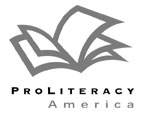 Charles County Literacy CouncilVOLUNTEER AGREEMENT – LITERACY TUTORDesired Qualifications:Good reading and writing skillsDependable and able to interact positively with a diverse populationPatient, flexible and friendlyA willingness to develop a student’s confidence and positive attitude about learning
Duties:Provide literacy tutoring based on the methods of Laubach Literacy of America and the Charles County Literacy Council at least once a week for a minimum of 6 months to 1 year.Record and report hours and comments on student progress on a monthly basisRecord student goals and track student progress on Literacy Goals Worksheet; mail in a copy at least twice yearly.Notify the program staff of any change in tutoring status, schedules or locations, as well as any change in address or phone numbers – tutor or studentAgreements:The Charles County Literacy Council, Inc. agrees to provide:Orientation and training needed by the volunteer in order to serve as a literacy tutorInstructional materials needed to provide literacy tutoringGuidance and assistance in lesson planning as neededAssistance in finding outside resources as neededAdditional training opportunities as neededAssessment of the literacy skills and needs of clients to receive literacy tutoringRecognition of all volunteer effortsThe Volunteer tutor agrees to:Perform the duties of a volunteer as described in this agreement and through training.Respect the confidentiality of all clients of the Charles County Literacy Council.Abide by the policies and procedures as set forth in the Charles County Literacy Council Tutor Manual.Meet in public places only, such as libraries, fire stations, restaurants, Lifelong Learning Center, or other public locations, as agreed upon by both tutor and student; tutors will not meet in homes or private locations.Allow students to arrange/secure their own transportation; tutors are not to provide transportation for the student. Support the mission of the Charles County Literacy Council. Attend 5 monthly meetings and/or volunteer 10 hours of time to Charles County Literacy Council’s eventsBy signing this agreement below, I consent to the terms of this agreement and acknowledge receipt of the Charles County Literacy Council Tutor Manual.